LIGA MALUCHÓW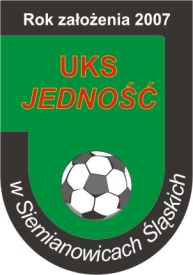 ROZGRYWKI PIŁKARSKIE DZIECI           Organizator: UKS JEDNOŚĆ w Siemianowicach Śląskich    Sezon 2014/2015 – JESIEŃ   Rocznik 2007 gr. IITurniej Nr 1 - Organizator: UKS JednośćTABELA PO I TURNIEJUKLASYFIKACJA STRZELCÓWWyniki z turnieju w Rudzie Śląskiej:Był to turniej bez Zagłębia SosnowiecJedność – MUKP	1 : 1Gwiazda – GKS		4 : 0Jedność – GKS 		9 : 0Gwiazda – MUKP 	4 : 2Jedność – Gwiazda 	1 : 5GKS – MUKP		0 : 6Kto z kimWynikStrzelcy bramekGwiazda Ruda Śl. – GKS Katowice   4 : 0Rawera, Schulz, Rossmann 2GKS Katowice – MUKP Dąbrowa G.0 : 0Gwiazda Ruda Śl. – MUKP D. G.2 : 0Olbryś, MusketorGKS Katowice – Zagłębie Sosnowie.0 : 1SieczkaZagłębie Sosnowie.– MUKP D. G.3 : 0Sieczka 2, DostałZagłębie Sosnowie.– Gwiazda R. Śl.3 : 1 Mądry, Sieczka 2 – Rossmann L.P.Nazwa drużynyIlość punktówBramkiZagłębie Sosnowiec97 – 1Gwiazda Ruda Śląska67 – 3MUKP Dąbrowa Górnicza10 – 53.GKS Katowice10 - 5L.P.Imię i NazwiskoNazwa drużynyIlość bramekSieczka Zagłębie Sosnowiec5RossmannGwiazda Ruda Śląska3DostałZagłębie Sosnowiec1MądryZagłębie Sosnowiec1RaweraGwiazda Ruda Śląska1SchulzGwiazda Ruda Śląska1OlbryśGwiazda Ruda Śląska1MusketorGwiazda Ruda Śląska1